MEntal Health Services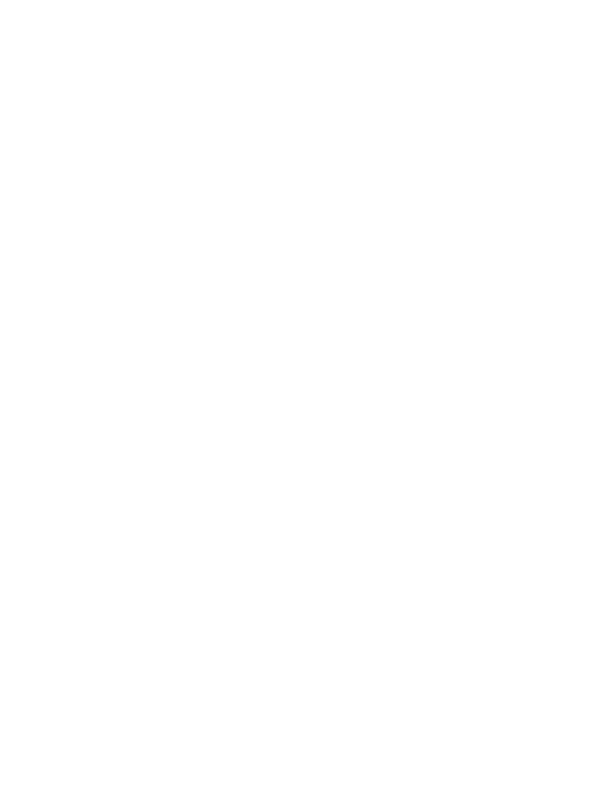 Evaluation of Internship orientationAim: To train generalist psychologists as health service providers in an interdisciplinary setting.Please rate statements with the following scale:	5 = far above expectations/extremely satisfied	4 = above expectations/very satisfied= meets expectations/satisfied	2 = below expectations/very dissatisfied	1 = far below expectations/extremely dissatisfiedThe orientation to the internship in August was comprehensive.                                 5           4         3          2          1   The four-week length of time was the right amount for orientation.                           5           4         3          2          1   I was treated professionally by all MHS staff that I encountered.                                 5           4         3          2          1   I was treated professionally by all UHS staff that I encountered.                                  5           4         3          2          1The MHS administrative system was described in an understandable fashion.          5           4         3          2          1At the end of orientation, I have developed an entry level of comfort in:     - The capacity to provide brief individual therapy services with proper supervision   5           4         3          2          1               - The capacity to provide group therapy services with proper supervision                   5           4         3          2          1               - The capacity to provide crisis services with proper supervision                                    5           4         3          2          1               - The capacity to provide daytime triage services with proper supervision                   5           4         3          2          1                         - The capacity to begin supervision of a Practicum Trainee                                              5           4         3          2          1               - Use of supervision to support clinical service delivery                                                    5          4         3           2          1               - The capacity to work in an integrated health care model                                               5           4         3          2          1     - Beginning to integrate self-awareness of diversity issues in all that I do at MHS       5           4         3          2          1     - Developing a liaison relationship with a campus agency and a specific intern         research project related to outcome measures                                                                5           4         3          2          1     - The capacity to effectively document clinical encounters in Point and Click         in a timely manner                                                                                                                  5           4         3          2          1     - Learning that in a highly clinically intense setting as we are, taking time for love,         work and play is a necessary Ingredient for success.                                                       5           4         3          2          1     - Understanding intern rights, responsibilities, and agency culture.                               5           4         3          2          1      - Applying APA ethical standards to work, and use agency interpersonal ethics.        5           4         3          2          1                                  - Developing a sense of balance between the needs of the agency, your professional         needs and your personal needs.                                                                                          5           4         3          2          1  At the end of Orientation, I was able to:   - Research: know the role of research in the agency and use of evidence based      Practice                                                                                                                                    5           4         3          2          1   - Ethical and Legal Standards: know the use of APA and UHS ethical standards and       Policies in service delivery                                                                                                   5           4         3          2          1  - Individual and Cultural Identity: know the role and value of cultural identities and      how it is expressed systemically in agency                                                                        5           4         3          2          1  - Professional Values, Attitudes, Beliefs and Identities: identify the role of      psychologist in the agency and the role of the internship                                              5           4         3          2          1  - Communication and Interpersonal Skills: know the agency culture in terms of      communication expectations and the use of interpersonal ethics in dialogue           5           4         3          2          1  - Assessment: know the role of assessment in individual, group, and campus based  5           4         3          2          1     service delivery  - Intervention: know how and when to use specific interventions under supervision 5           4         3          2          1     in all service settings  - Supervision: know role as supervisor and use of supervision of supervision seminar     in providing clinical supervision                                                                                           5           4         3          2          1  - Consultation and Interpersonal/Interdisciplinary Skills: know how to work with      other colleagues from other professions at UHS in a collaborative manner               5           4         3          2          1What was the most helpful meeting(s) during orientation?What was the least helpful meeting(s) during orientation?What would you change about orientation?